FAQ’s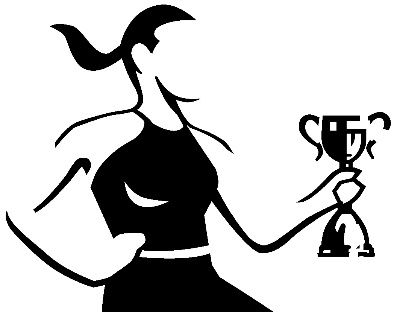 BJP 2022 PERFORMANCE WEAR & LEOTARDS Q: What can members wear for competitions?A: For Champion Girl and Champion Lady, all members can wear either:A leotardLeggings over a leotardPerformance wear. Q: Who is supplying what?A: Danz Design is supplying leotards and team tops. BJP is supplying performance wear, including team leggings.Q: Can juniors wear performance wear for TEAMS?A: In 2022 junior teams can wear black BJP leggings over team leotards if their club decides to.Q: Can garments from previous years from ‘swaps and sales’ be worn in competitions?A: Yes, leotards and performance wear from any previous years may be worn, provided the garment style is not altered and the logo is still in place.LEOTARDSQ: How do I buy leotards?A: Danz Design will make your leotards to order in 2022 with the usual 2 ordering periods.Q: How many styles and colours will there be?A: There are 5 styles, 14 colours, 4 prints for contrasts, 2 prints for whole leotard as well as black mesh and white mesh.Q: What’s new for leotards in 2022?A: Long-sleeve Aspen with solid or mesh sleeves and a new multi-colour foil print.Q: How do I find out more about leotards?A: Your teacher will have all the info and a colour catalogue.PERFORMANCE WEARQ: How do I buy performance wear?A: The BJP Physie Shop on our website will have performance wear to buy online using your credit card.Q: What will be on offer?A: We will release 4 collections in 2022 of leggings and tops in a range of different colours and prints. Q: When will the ordering periods be?A: There will be no ordering periods for performance wear. The online shop will be open 365 days a year.Q: Why can we buy performance wear all year round but not leotards?A: Because leotards are made to measure from your unique order. Performance wear will be available from our in-store stock, until sold out.Q: What sizes will there be?A: Sizes child 4 to adult 24. Larger sizes can be specially made on request.Q: What will performance wear cost to buy?A: Leggings are $65. Tops are $60. Crop tops and tank tops are $40.Q: Does it cost extra to have tops lined?A: No. All tops come fully lined.Q: How many colours/fabrics will there be in 2022?A: There will be:17 plain colours4 printsBlack and white honeycomb meshOne other special fabric to be advised.Q: What are the colours? A: Q: What do the prints look like?A: Each print will be revealed when the Collection is released. They will match the colours for that Collection. Q: When will the Collections be available? A: Q: Why don’t you release all 4 Collections now?A: Because we have to buy them before you pay for them. We don’t collect your money first then have them made. We buy them in for our store so that you can have them posted to you as soon as you buy them. The sales from the first Collection will help pay for the second one, and so on.Q: What are the leggings like?A: The leggings are an extremely comfortable fit, ankle-length with a wide waistband and no front seam.Q: Do the leggings come in other lengths?A: No.Q: What happens if BJP runs out of stock?A: If that happens, we will release the next range early so that there’s always something to buy.Q: How many styles of top will there be in 2022?A: We may introduce another top style down the track but, at this stage, there will be 2 top styles:Demi - a fitted, high-neck, waist-length top with adjustable neck straps and wide back strapsAttitude - a relaxed-fit, princess line, hip-length top with sweetheart neckline and crossover straps at the back. Q: What will be the long sleeve option for tops?A: There is a long sleeve honeycomb mesh option of the Demi top coming.  But if you wish to have a solid lycra sleeve, you should order a long-sleeved leotard.Q: Will performance wear colours exactly match previous performance wear and leotard colours?A: Some will be similar and some will be completely new. The fabrics will be from a different supplier so we can only guarantee a 98% colour match for the ones we are trying to match to existing colours.Q: Can I wear a crop top and leggings?A: Only if you wear another mesh or plain top over it.Q: Can I adjust the length of the tops?A: Tops can be taken up a little if they are too long in the body but only to the height of the BJP logo, which must be visible.Q: What is the fabric?A: 80% polyester 20% spandexQ: How do we buy team wear?A: All team leggings for Juniors to Ladies are available online in the Physie Shop. Team tops for Seniors and Ladies can be ordered through Danz Design as usual. PERFORMANCE WEAR DELIVERY AND EXCHANGEQ: How are my garments delivered?A: Orders will be processed and despatched within 48 hours via Australia Post.Q: Do you process orders on weekends?A: No, our staff only work Monday to Friday.Q: How long will delivery take? A: The length of delivery time is dependent upon Australia Post. Q: Will Express post be an option.A: Yes. Q: Will there be tryon boxes this year?A: No. Due to Covid, tryon boxes will no longer be available. The BJP and Danz Design sizing guides will help you find your perfect size. Measuring yourself accurately is most important. Q: Can I exchange performance wear if it doesn’t fit or I don’t like it?A: Yes. If you buy the wrong size or change your mind you can exchange your online buy. However, there are strict conditions so please read the terms and conditions carefully. Q.  What are the BjP Rules for Champion Girl / Lady competitions?A.  In individual competitions, Juniors, Seniors and Ladies may wear either:Performance wear leggings and Top – new performance wear to be purchased via the BjP website ‘Physie Shop’  Leotard supplied by Danz Design with performance wear leggings over the top or BjP team leotards or team outfits.Single leotard supplied by Danz Design with bare legs or with light tan colour tights/stockings.BJP supplier styles from any previous year may be worn by any age.Any necessary sizing alterations to Performance Wear must not change the style or design of the garment.Under garments of any type must not be visible unless performance wear crop top.(copying of BjP performance wear or leotards and/or BjP Logo infringes BJP patent and risks disqualification)Q: Where do the profits from performance wear sales go?A: Because we are a non-profit organisation, by law any money we make will always be reinvested in the sport for the benefit of the members. Our entire purpose will always be to grow and improve Physie in Australia and to secure the future of the sport for future generations. COLOURSPRINTCollection 1Hot Pink, Aqua, Black, Yellow, NavyJungleCollection 2Sapphire (royal blue), Mint, White, Rainforest (jade)ArcticCollection 3Red, Orange, Ruby, ButtercupColour BombCollection 4 Purple, Lilac, Pale Pink, BerryMandalaCollection 1Available March 2022Collection 2Available May 2022Collection 3To be confirmedCollection 4 To be confirmed